 МИНИ-МУЗЕЙ в группе детского сада.Музейная педагогика является инновационной технологией в сфере личностного воспитания детей, создающая условия погружения личности в специально организованную предметно-пространственную среду.Основной целью музейной педагогики является: приобщение к музеям подрастающего поколения, творческое развитие личности. Поэтому на сегодняшний день музейную педагогику рассматривают как инновационную педагогическую технологию.Конечно, в условиях детского сада невозможно создать экспозиции, соответствующие требованиям музейного дела. Поэтому и называются эти экспозиции «мини-музеями». Часть слова «мини» отражает возраст детей, для которых они предназначены, размеры экспозиции и четко определенную тематику такого музея.Назначение создаваемых мини-музеев — вовлечь детей в деятельность и общение, воздействовать на их эмоциональную сферу. Психологические исследования позволили увидеть, что у детей, занимающихся в музейно-образовательном пространстве, определенным образом модифицируется мыслительная деятельность детей, дети более свободно оперируют образами.В нашем детском саду есть мини - музей. Воспитатели творчески подошли к организации музеев, тематика которых достаточно разнообразна. Представляю Вашему вниманию музеи нашего ДОУ. Уважаемые коллеги, я очень надеюсь, что Вы почерпнете для себя полезную информацию.Большинство детских садов создают небольшие, уютные, в чем-то даже домашние мини-музеи. Важно, что в их создании принимают участие и сами ребята, и их папы, мамы, бабушки, дедушки, братья и сестры. Ведь именно они приносят многие экспонаты, помогают в оформлении экспозиции, выполняют с детьми разные поделки, собирают коллекции. К тому же воспитатель советуется с ними и по вопросу выбора темы. Сотрудникам детского сада необходимо быть и дизайнерами, и художниками, и музееведами, и историками.Долгие годы наши музеи запрещали свои посетителям даже прикасаться к экспонатам. Сейчас уже многие из них работают с детьми и не только разрешают, но и всячески рекомендуют юным посетителям действия с предметами. Музеи становятся интерактивными. Но если «взрослые» музеи ими только становятся, то детсадовские мини-музеи с начала своего существования были такими. Любой мини-музей содержит экспонаты, которые можно трогать, нюхать, рассматривать. С экспонатами можно играть и, при большом желании, даже взять на время домой. И эта особенность, безусловно, привлекает детей. А раз у них появляется интерес, обучение становится более эффективным. К тому же мини-музей для ребенка - это что-то свое, родное, так как многие дети принимают участие в его создании. Собирание коллекций - занятие увлекательное, и поэтому в мини-музеях немало экспонатов, принесенных воспитателем по собственной инициативе.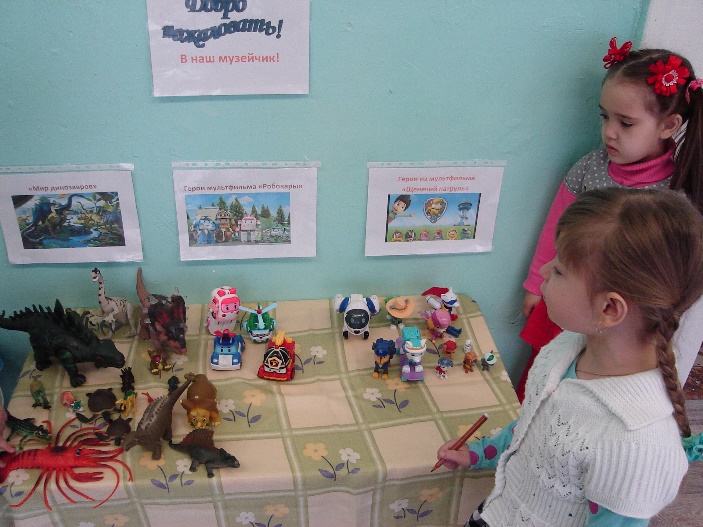 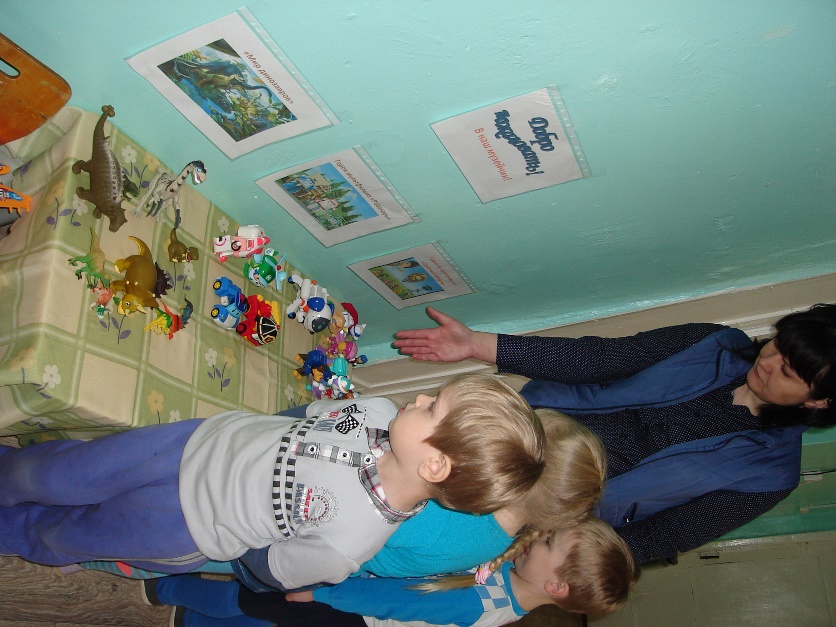 